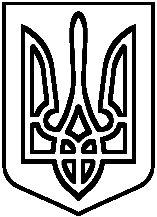 БЕРЕЗАНСЬКА МІСЬКА РАДАКИЇВСЬКОЇ ОБЛАСТІ(восьме скликання)РІШЕННЯПро звернення депутатів Березанської міської радидо Президента України та Верховної Ради України, про підтримку приватизації державних та комунальних підприємств, які не мають стратегічного значенняКеруючись Законом України „Про місцеве самоврядування в Україні“, враховуючи звернення депутатів Березанської міської ради ПП „Слуга народу“ з метою підтримку приватизації державних та комунальних підприємств, які не мають стратегічного значення, Березанська міська  радаВИРІШИЛА:1. Прийняти Звернення депутатів Березанської міської ради до Голови Верховної ради України про підтримку приватизації державних та комунальних підприємств, які не мають стратегічного значення, що додається на 2 аркушах.2. Направити дане рішення до Голови Верховної ради України.3. Опублікувати дане рішення в засобах масової інформації.4. Контроль за виконанням цього рішення покласти на постійну комісію міської ради з питань бюджету та фінансів, соціально – економічного розвитку, підприємництва, регуляторної політики, торгівлі, захисту прав споживачів та першого заступника міського голови Хруля Р.Ф. Секретар міської ради 				                           Олег СИВАКм. Березаньвід 12.08.2021№ 275-22-VIIIДодаток до рішення Березанської міської ради від   12.08.2021  № 275-22-VIIIГолові Верховної Ради УкраїниРазумкову Д.О.ЗВЕРНЕННЯДепутатів Березанської міської ради ПП „Слуга народу“ до Верховної Ради України про підтримку приватизації державних та комунальних підприємств, які не мають стратегічного значенняМи, депутати Березанської міської ради ПП „Слуга народу“, виступаємо за чесну та прозору  приватизацію, що дозволить підняти з руїн покинуті підприємства, привести до ладу занедбане майно і довгобуди, запустити економіку, дати людям роботу і наповнити як державний бюджет, так і бюджети громад. Усі 30 років української незалежності, під виглядом захисту інтересів держави і недопущення приватизації, здійснювався масштабний дерибан. Кошти, майно, нерухомість державних та комунальних підприємств, які мали приносити дохід народу України, працювали на збагачення політиків та корупціонерів різного рівня. В результаті з-понад 3 000 колись працюючих державних підприємств 1 000 давно зупинилися, а їхні борги перевищують вартість. Близько 15% усього народного майна здається в оренду нелегально, збагачуючи корупціонерів.  Ціною такої політики став утрачений промисловий потенціал, занепад інфраструктури та, як наслідок, – втрата робочих місць і трудова міграція.  На наших очах занепадають колись працюючі підприємства. Руїнами стають державні склади та санаторії. Школи та гуртожитки, що за всі 30 років незалежності так ніхто і не добудував, перетворюються на купи сміття. І дуже часто такі об’єкти стають головним болем саме місцевої влади. Тому ми як представники громад зацікавлені, щоб за допомогою малої приватизації вирішити питання довгобудів і занедбаних приміщень, запустити економіку, дати людям роботу у себе вдома, щоб вони не виїжджали за кордон, залучити додаткові кошти до місцевих бюджетів.  Закликаємо Верховну Раду України ухвалити пакет законопроєктів щодо малої приватизації №№4572, 4573, 4574 і 4575, які усувають штучні бюрократичні перешкоди і спрощують процедуру підготовки до приватизації об’єктів як державної, так і комунальної власності.Усі 100% коштів від приватизації комунального майна, за загальним правилом, мають спрямовуватися до місцевих бюджетів. Але закликаємо  парламент також передбачити в новому законодавстві правило, за яким 10% коштів від приватизації державного майна надходитиме в бюджет громади, на території якої знаходиться актив.Вважаємо, що це справедливий підхід, оскільки занедбане державне майно часто стає проблемою конкретної громади, в якій воно знаходиться. Тому держава має розділити з місцевою владою не лише шкоду, а й потенційні вигоди від державної власності.Водночас ми наполягаємо на тому, що Україна має зберегти контроль над підприємствами і активами, які мають стратегічний характер, належать до об’єктів критичної інфраструктури, оборони або мають важливе значення для народу України. Їхній статус і надалі має захищатися на рівні закону. Ми переконані, що мала приватизація поверне до життя колишні заводи, магазини, гуртожитки і санаторії, що за стільки років перетворилися на справжні пам’ятники безгосподарності, корупції і втрачених можливостей.Враховуючи зазначене, депутати Березанської міської ради висловлюють підтримку приватизації державних та комунальних підприємств, які не мають стратегічного значення Прийнято на пленарному засіданні.Секретар міської ради                                                                  Олег СИВАК